Table 9.1 Science, arts and professional qualifications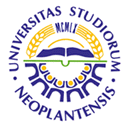 UNIVERSITY OF NOVI SADFACULTY OF AGRICULTURE 21000 NOVI SAD, TRG DOSITEJA OBRADOVIĆA 8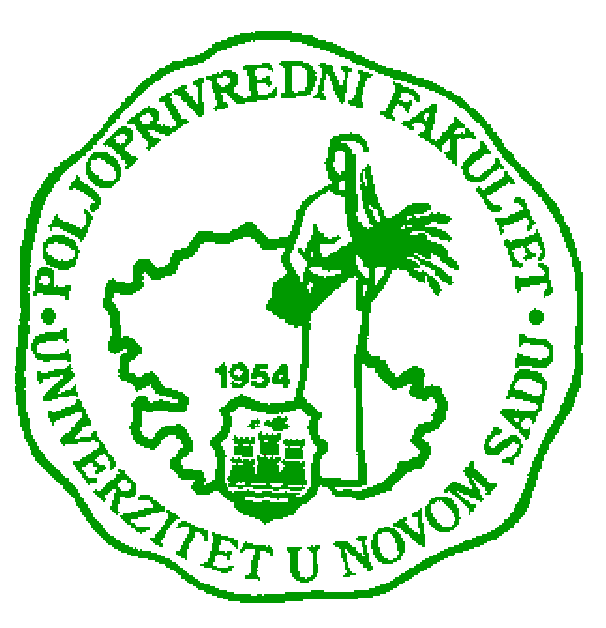 Study Programme AccreditationMASTER ACADEMIC STUDIES    AGRICULTURAL ENGINEERINGName and last name:Name and last name:Name and last name:Name and last name:Name and last name:Name and last name:Name and last name:Name and last name:Lazar SavinLazar SavinLazar SavinLazar SavinLazar SavinAcademic title:Academic title:Academic title:Academic title:Academic title:Academic title:Academic title:Academic title:AssociateProfessorAssociateProfessorAssociateProfessorAssociateProfessorAssociateProfessorName of the institution where the teacher works full time and starting date:Name of the institution where the teacher works full time and starting date:Name of the institution where the teacher works full time and starting date:Name of the institution where the teacher works full time and starting date:Name of the institution where the teacher works full time and starting date:Name of the institution where the teacher works full time and starting date:Name of the institution where the teacher works full time and starting date:Name of the institution where the teacher works full time and starting date:Faculty of Agriculture Novi Sad, 13.11.1995.Faculty of Agriculture Novi Sad, 13.11.1995.Faculty of Agriculture Novi Sad, 13.11.1995.Faculty of Agriculture Novi Sad, 13.11.1995.Faculty of Agriculture Novi Sad, 13.11.1995.Scientific or art field:Scientific or art field:Scientific or art field:Scientific or art field:Scientific or art field:Scientific or art field:Scientific or art field:Scientific or art field:Agricultural engineeringAgricultural engineeringAgricultural engineeringAgricultural engineeringAgricultural engineeringAcademic carieerAcademic carieerAcademic carieerAcademic carieerAcademic carieerAcademic carieerAcademic carieerAcademic carieerAcademic carieerAcademic carieerAcademic carieerAcademic carieerAcademic carieerYearInstitutionInstitutionInstitutionInstitutionInstitutionFieldFieldAcademic title election:Academic title election:Academic title election:Academic title election:Academic title election:05.04.2012.Faculty of Agriculture Novi SadFaculty of Agriculture Novi SadFaculty of Agriculture Novi SadFaculty of Agriculture Novi SadFaculty of Agriculture Novi SadAgricultural engineeringAgricultural engineeringPhD thesis:PhD thesis:PhD thesis:PhD thesis:PhD thesis:29.06.2004.Faculty of Agriculture Novi SadFaculty of Agriculture Novi SadFaculty of Agriculture Novi SadFaculty of Agriculture Novi SadFaculty of Agriculture Novi SadAgricultural engineeringAgricultural engineeringSpecialization:Specialization:Specialization:Specialization:Specialization:Magister thesisMagister thesisMagister thesisMagister thesisMagister thesis30.07.1999.Faculty of Agriculture Novi SadFaculty of Agriculture Novi SadFaculty of Agriculture Novi SadFaculty of Agriculture Novi SadFaculty of Agriculture Novi SadPower machines and tractorsPower machines and tractorsBachelor's thesisBachelor's thesisBachelor's thesisBachelor's thesisBachelor's thesis06.01.1995.Faculty of Agriculture Novi SadFaculty of Agriculture Novi SadFaculty of Agriculture Novi SadFaculty of Agriculture Novi SadFaculty of Agriculture Novi SadPower machines and tractorsPower machines and tractorsList of courses being held by the teacher in the accredited study programmesList of courses being held by the teacher in the accredited study programmesList of courses being held by the teacher in the accredited study programmesList of courses being held by the teacher in the accredited study programmesList of courses being held by the teacher in the accredited study programmesList of courses being held by the teacher in the accredited study programmesList of courses being held by the teacher in the accredited study programmesList of courses being held by the teacher in the accredited study programmesList of courses being held by the teacher in the accredited study programmesList of courses being held by the teacher in the accredited study programmesList of courses being held by the teacher in the accredited study programmesList of courses being held by the teacher in the accredited study programmesList of courses being held by the teacher in the accredited study programmesIDIDCourse nameCourse nameCourse nameCourse nameCourse nameCourse nameStudy programme name, study typeStudy programme name, study typeStudy programme name, study typeNumber of active teaching classes1.3OPT4O153OPT4O15Power machinesPower machinesPower machinesPower machinesPower machinesPower machinesAgricultural engineeringAgricultural engineeringAgricultural engineering2+02.3OPT5O213OPT5O21Agricultural tractorsAgricultural tractorsAgricultural tractorsAgricultural tractorsAgricultural tractorsAgricultural tractorsAgricultural engineeringAgricultural engineeringAgricultural engineering4+03.3OPT8O353OPT8O35Agricultural transportation meansAgricultural transportation meansAgricultural transportation meansAgricultural transportation meansAgricultural transportation meansAgricultural transportation meansAgricultural engineeringAgricultural engineeringAgricultural engineering2+04.3ОАI8О323ОАI8О32Power machinesPower machinesPower machinesPower machinesPower machinesPower machinesAgrindustrial engineeringAgrindustrial engineeringAgrindustrial engineering2+05.3ОАI4О203ОАI4О20Agricultural transportation meansAgricultural transportation meansAgricultural transportation meansAgricultural transportation meansAgricultural transportation meansAgricultural transportation meansAgrindustrial engineeringAgrindustrial engineeringAgrindustrial engineering2+06.3ОАG4О133ОАG4О13Soil protectionSoil protectionSoil protectionSoil protectionSoil protectionSoil protectionAgroecology and environment protectionAgroecology and environment protectionAgroecology and environment protection2+07.3ОUV6И453ОUV6И45Power and irrigation machinesPower and irrigation machinesPower and irrigation machinesPower and irrigation machinesPower and irrigation machinesPower and irrigation machinesPlanning, use and protection of waterPlanning, use and protection of waterPlanning, use and protection of water1+08.ЗМPT1I14ЗМPT1I14Testing of power machines and tractorsTesting of power machines and tractorsTesting of power machines and tractorsTesting of power machines and tractorsTesting of power machines and tractorsTesting of power machines and tractorsAgricultural engineeringAgricultural engineeringAgricultural engineering2+29.ЗМPT1I04ЗМPT1I04Development of tractors and maintenance agricultural machinesDevelopment of tractors and maintenance agricultural machinesDevelopment of tractors and maintenance agricultural machinesDevelopment of tractors and maintenance agricultural machinesDevelopment of tractors and maintenance agricultural machinesDevelopment of tractors and maintenance agricultural machinesAgricultural extensionAgricultural extensionAgricultural extension0.66+0Representative references Representative references Representative references Representative references Representative references Representative references Representative references Representative references Representative references Representative references Representative references Representative references Representative references Dedović N,  Igić S,   Janić T, Matic-Kekić Snežana, Ponjičan O, Tomić M, Savin L.(2012): Efficiency of Small Scale Manually Fed Boilers -Mathematical Models (Article), ENERGIES, Vol. 5 No. 5, pp. 1470-1489Dedović N,  Igić S,   Janić T, Matic-Kekić Snežana, Ponjičan O, Tomić M, Savin L.(2012): Efficiency of Small Scale Manually Fed Boilers -Mathematical Models (Article), ENERGIES, Vol. 5 No. 5, pp. 1470-1489Dedović N,  Igić S,   Janić T, Matic-Kekić Snežana, Ponjičan O, Tomić M, Savin L.(2012): Efficiency of Small Scale Manually Fed Boilers -Mathematical Models (Article), ENERGIES, Vol. 5 No. 5, pp. 1470-1489Dedović N,  Igić S,   Janić T, Matic-Kekić Snežana, Ponjičan O, Tomić M, Savin L.(2012): Efficiency of Small Scale Manually Fed Boilers -Mathematical Models (Article), ENERGIES, Vol. 5 No. 5, pp. 1470-1489Dedović N,  Igić S,   Janić T, Matic-Kekić Snežana, Ponjičan O, Tomić M, Savin L.(2012): Efficiency of Small Scale Manually Fed Boilers -Mathematical Models (Article), ENERGIES, Vol. 5 No. 5, pp. 1470-1489Dedović N,  Igić S,   Janić T, Matic-Kekić Snežana, Ponjičan O, Tomić M, Savin L.(2012): Efficiency of Small Scale Manually Fed Boilers -Mathematical Models (Article), ENERGIES, Vol. 5 No. 5, pp. 1470-1489Dedović N,  Igić S,   Janić T, Matic-Kekić Snežana, Ponjičan O, Tomić M, Savin L.(2012): Efficiency of Small Scale Manually Fed Boilers -Mathematical Models (Article), ENERGIES, Vol. 5 No. 5, pp. 1470-1489Dedović N,  Igić S,   Janić T, Matic-Kekić Snežana, Ponjičan O, Tomić M, Savin L.(2012): Efficiency of Small Scale Manually Fed Boilers -Mathematical Models (Article), ENERGIES, Vol. 5 No. 5, pp. 1470-1489Dedović N,  Igić S,   Janić T, Matic-Kekić Snežana, Ponjičan O, Tomić M, Savin L.(2012): Efficiency of Small Scale Manually Fed Boilers -Mathematical Models (Article), ENERGIES, Vol. 5 No. 5, pp. 1470-1489Dedović N,  Igić S,   Janić T, Matic-Kekić Snežana, Ponjičan O, Tomić M, Savin L.(2012): Efficiency of Small Scale Manually Fed Boilers -Mathematical Models (Article), ENERGIES, Vol. 5 No. 5, pp. 1470-1489Dedović N,  Igić S,   Janić T, Matic-Kekić Snežana, Ponjičan O, Tomić M, Savin L.(2012): Efficiency of Small Scale Manually Fed Boilers -Mathematical Models (Article), ENERGIES, Vol. 5 No. 5, pp. 1470-1489Simikić M, Dedović N, Savin L, Tomić M, Silleili H, Ponjičan O. (2012): Influence of eccentric drawbar force on power delivery efficiency of a wheeled tractors. Turkish journal of Agriculture and Forestry, Vol. 36 (4), pp.486-500.Simikić M, Dedović N, Savin L, Tomić M, Silleili H, Ponjičan O. (2012): Influence of eccentric drawbar force on power delivery efficiency of a wheeled tractors. Turkish journal of Agriculture and Forestry, Vol. 36 (4), pp.486-500.Simikić M, Dedović N, Savin L, Tomić M, Silleili H, Ponjičan O. (2012): Influence of eccentric drawbar force on power delivery efficiency of a wheeled tractors. Turkish journal of Agriculture and Forestry, Vol. 36 (4), pp.486-500.Simikić M, Dedović N, Savin L, Tomić M, Silleili H, Ponjičan O. (2012): Influence of eccentric drawbar force on power delivery efficiency of a wheeled tractors. Turkish journal of Agriculture and Forestry, Vol. 36 (4), pp.486-500.Simikić M, Dedović N, Savin L, Tomić M, Silleili H, Ponjičan O. (2012): Influence of eccentric drawbar force on power delivery efficiency of a wheeled tractors. Turkish journal of Agriculture and Forestry, Vol. 36 (4), pp.486-500.Simikić M, Dedović N, Savin L, Tomić M, Silleili H, Ponjičan O. (2012): Influence of eccentric drawbar force on power delivery efficiency of a wheeled tractors. Turkish journal of Agriculture and Forestry, Vol. 36 (4), pp.486-500.Simikić M, Dedović N, Savin L, Tomić M, Silleili H, Ponjičan O. (2012): Influence of eccentric drawbar force on power delivery efficiency of a wheeled tractors. Turkish journal of Agriculture and Forestry, Vol. 36 (4), pp.486-500.Simikić M, Dedović N, Savin L, Tomić M, Silleili H, Ponjičan O. (2012): Influence of eccentric drawbar force on power delivery efficiency of a wheeled tractors. Turkish journal of Agriculture and Forestry, Vol. 36 (4), pp.486-500.Simikić M, Dedović N, Savin L, Tomić M, Silleili H, Ponjičan O. (2012): Influence of eccentric drawbar force on power delivery efficiency of a wheeled tractors. Turkish journal of Agriculture and Forestry, Vol. 36 (4), pp.486-500.Simikić M, Dedović N, Savin L, Tomić M, Silleili H, Ponjičan O. (2012): Influence of eccentric drawbar force on power delivery efficiency of a wheeled tractors. Turkish journal of Agriculture and Forestry, Vol. 36 (4), pp.486-500.Simikić M, Dedović N, Savin L, Tomić M, Silleili H, Ponjičan O. (2012): Influence of eccentric drawbar force on power delivery efficiency of a wheeled tractors. Turkish journal of Agriculture and Forestry, Vol. 36 (4), pp.486-500.Tomić M, Matić-Kekić Snežana, Savin L, Desnica Eleonora, Dedović N, Simikić M, Ponjičan O, Ašonja A: Optimization of the locations of overhaul capacities for agricultural engineering in Serbia by applying integer programming, African Journal of Agricultural Research, Vo.6(15), pp.3346-3354, 2011.Tomić M, Matić-Kekić Snežana, Savin L, Desnica Eleonora, Dedović N, Simikić M, Ponjičan O, Ašonja A: Optimization of the locations of overhaul capacities for agricultural engineering in Serbia by applying integer programming, African Journal of Agricultural Research, Vo.6(15), pp.3346-3354, 2011.Tomić M, Matić-Kekić Snežana, Savin L, Desnica Eleonora, Dedović N, Simikić M, Ponjičan O, Ašonja A: Optimization of the locations of overhaul capacities for agricultural engineering in Serbia by applying integer programming, African Journal of Agricultural Research, Vo.6(15), pp.3346-3354, 2011.Tomić M, Matić-Kekić Snežana, Savin L, Desnica Eleonora, Dedović N, Simikić M, Ponjičan O, Ašonja A: Optimization of the locations of overhaul capacities for agricultural engineering in Serbia by applying integer programming, African Journal of Agricultural Research, Vo.6(15), pp.3346-3354, 2011.Tomić M, Matić-Kekić Snežana, Savin L, Desnica Eleonora, Dedović N, Simikić M, Ponjičan O, Ašonja A: Optimization of the locations of overhaul capacities for agricultural engineering in Serbia by applying integer programming, African Journal of Agricultural Research, Vo.6(15), pp.3346-3354, 2011.Tomić M, Matić-Kekić Snežana, Savin L, Desnica Eleonora, Dedović N, Simikić M, Ponjičan O, Ašonja A: Optimization of the locations of overhaul capacities for agricultural engineering in Serbia by applying integer programming, African Journal of Agricultural Research, Vo.6(15), pp.3346-3354, 2011.Tomić M, Matić-Kekić Snežana, Savin L, Desnica Eleonora, Dedović N, Simikić M, Ponjičan O, Ašonja A: Optimization of the locations of overhaul capacities for agricultural engineering in Serbia by applying integer programming, African Journal of Agricultural Research, Vo.6(15), pp.3346-3354, 2011.Tomić M, Matić-Kekić Snežana, Savin L, Desnica Eleonora, Dedović N, Simikić M, Ponjičan O, Ašonja A: Optimization of the locations of overhaul capacities for agricultural engineering in Serbia by applying integer programming, African Journal of Agricultural Research, Vo.6(15), pp.3346-3354, 2011.Tomić M, Matić-Kekić Snežana, Savin L, Desnica Eleonora, Dedović N, Simikić M, Ponjičan O, Ašonja A: Optimization of the locations of overhaul capacities for agricultural engineering in Serbia by applying integer programming, African Journal of Agricultural Research, Vo.6(15), pp.3346-3354, 2011.Tomić M, Matić-Kekić Snežana, Savin L, Desnica Eleonora, Dedović N, Simikić M, Ponjičan O, Ašonja A: Optimization of the locations of overhaul capacities for agricultural engineering in Serbia by applying integer programming, African Journal of Agricultural Research, Vo.6(15), pp.3346-3354, 2011.Tomić M, Matić-Kekić Snežana, Savin L, Desnica Eleonora, Dedović N, Simikić M, Ponjičan O, Ašonja A: Optimization of the locations of overhaul capacities for agricultural engineering in Serbia by applying integer programming, African Journal of Agricultural Research, Vo.6(15), pp.3346-3354, 2011.Ponjičan O, Bajkin A, Dimitrijević Aleksandra, Savin L, Tomić M, Simikić M, Dedović N, Zoranović M. (2011): The effects of working parameters and tillage quality on rotary tiller specific work requirement. African Journal of Agricultural Research Vol. 6(31), pp. 6513-6524,  2011.Ponjičan O, Bajkin A, Dimitrijević Aleksandra, Savin L, Tomić M, Simikić M, Dedović N, Zoranović M. (2011): The effects of working parameters and tillage quality on rotary tiller specific work requirement. African Journal of Agricultural Research Vol. 6(31), pp. 6513-6524,  2011.Ponjičan O, Bajkin A, Dimitrijević Aleksandra, Savin L, Tomić M, Simikić M, Dedović N, Zoranović M. (2011): The effects of working parameters and tillage quality on rotary tiller specific work requirement. African Journal of Agricultural Research Vol. 6(31), pp. 6513-6524,  2011.Ponjičan O, Bajkin A, Dimitrijević Aleksandra, Savin L, Tomić M, Simikić M, Dedović N, Zoranović M. (2011): The effects of working parameters and tillage quality on rotary tiller specific work requirement. African Journal of Agricultural Research Vol. 6(31), pp. 6513-6524,  2011.Ponjičan O, Bajkin A, Dimitrijević Aleksandra, Savin L, Tomić M, Simikić M, Dedović N, Zoranović M. (2011): The effects of working parameters and tillage quality on rotary tiller specific work requirement. African Journal of Agricultural Research Vol. 6(31), pp. 6513-6524,  2011.Ponjičan O, Bajkin A, Dimitrijević Aleksandra, Savin L, Tomić M, Simikić M, Dedović N, Zoranović M. (2011): The effects of working parameters and tillage quality on rotary tiller specific work requirement. African Journal of Agricultural Research Vol. 6(31), pp. 6513-6524,  2011.Ponjičan O, Bajkin A, Dimitrijević Aleksandra, Savin L, Tomić M, Simikić M, Dedović N, Zoranović M. (2011): The effects of working parameters and tillage quality on rotary tiller specific work requirement. African Journal of Agricultural Research Vol. 6(31), pp. 6513-6524,  2011.Ponjičan O, Bajkin A, Dimitrijević Aleksandra, Savin L, Tomić M, Simikić M, Dedović N, Zoranović M. (2011): The effects of working parameters and tillage quality on rotary tiller specific work requirement. African Journal of Agricultural Research Vol. 6(31), pp. 6513-6524,  2011.Ponjičan O, Bajkin A, Dimitrijević Aleksandra, Savin L, Tomić M, Simikić M, Dedović N, Zoranović M. (2011): The effects of working parameters and tillage quality on rotary tiller specific work requirement. African Journal of Agricultural Research Vol. 6(31), pp. 6513-6524,  2011.Ponjičan O, Bajkin A, Dimitrijević Aleksandra, Savin L, Tomić M, Simikić M, Dedović N, Zoranović M. (2011): The effects of working parameters and tillage quality on rotary tiller specific work requirement. African Journal of Agricultural Research Vol. 6(31), pp. 6513-6524,  2011.Ponjičan O, Bajkin A, Dimitrijević Aleksandra, Savin L, Tomić M, Simikić M, Dedović N, Zoranović M. (2011): The effects of working parameters and tillage quality on rotary tiller specific work requirement. African Journal of Agricultural Research Vol. 6(31), pp. 6513-6524,  2011.Ponjičan O, Bajkin A,  Jaćimović G, Tomić M, Savin L, Dedović N,  Simikić M.(2012): Tillage quality affecting physical characteristics, number of plants and carrot root yield under flat and ridge cultivation (Article),  JOURNAL OF FOOD AGRICULTURE & ENVIRONMENT, Vol. 10 No. 2, pp. 304-311Ponjičan O, Bajkin A,  Jaćimović G, Tomić M, Savin L, Dedović N,  Simikić M.(2012): Tillage quality affecting physical characteristics, number of plants and carrot root yield under flat and ridge cultivation (Article),  JOURNAL OF FOOD AGRICULTURE & ENVIRONMENT, Vol. 10 No. 2, pp. 304-311Ponjičan O, Bajkin A,  Jaćimović G, Tomić M, Savin L, Dedović N,  Simikić M.(2012): Tillage quality affecting physical characteristics, number of plants and carrot root yield under flat and ridge cultivation (Article),  JOURNAL OF FOOD AGRICULTURE & ENVIRONMENT, Vol. 10 No. 2, pp. 304-311Ponjičan O, Bajkin A,  Jaćimović G, Tomić M, Savin L, Dedović N,  Simikić M.(2012): Tillage quality affecting physical characteristics, number of plants and carrot root yield under flat and ridge cultivation (Article),  JOURNAL OF FOOD AGRICULTURE & ENVIRONMENT, Vol. 10 No. 2, pp. 304-311Ponjičan O, Bajkin A,  Jaćimović G, Tomić M, Savin L, Dedović N,  Simikić M.(2012): Tillage quality affecting physical characteristics, number of plants and carrot root yield under flat and ridge cultivation (Article),  JOURNAL OF FOOD AGRICULTURE & ENVIRONMENT, Vol. 10 No. 2, pp. 304-311Ponjičan O, Bajkin A,  Jaćimović G, Tomić M, Savin L, Dedović N,  Simikić M.(2012): Tillage quality affecting physical characteristics, number of plants and carrot root yield under flat and ridge cultivation (Article),  JOURNAL OF FOOD AGRICULTURE & ENVIRONMENT, Vol. 10 No. 2, pp. 304-311Ponjičan O, Bajkin A,  Jaćimović G, Tomić M, Savin L, Dedović N,  Simikić M.(2012): Tillage quality affecting physical characteristics, number of plants and carrot root yield under flat and ridge cultivation (Article),  JOURNAL OF FOOD AGRICULTURE & ENVIRONMENT, Vol. 10 No. 2, pp. 304-311Ponjičan O, Bajkin A,  Jaćimović G, Tomić M, Savin L, Dedović N,  Simikić M.(2012): Tillage quality affecting physical characteristics, number of plants and carrot root yield under flat and ridge cultivation (Article),  JOURNAL OF FOOD AGRICULTURE & ENVIRONMENT, Vol. 10 No. 2, pp. 304-311Ponjičan O, Bajkin A,  Jaćimović G, Tomić M, Savin L, Dedović N,  Simikić M.(2012): Tillage quality affecting physical characteristics, number of plants and carrot root yield under flat and ridge cultivation (Article),  JOURNAL OF FOOD AGRICULTURE & ENVIRONMENT, Vol. 10 No. 2, pp. 304-311Ponjičan O, Bajkin A,  Jaćimović G, Tomić M, Savin L, Dedović N,  Simikić M.(2012): Tillage quality affecting physical characteristics, number of plants and carrot root yield under flat and ridge cultivation (Article),  JOURNAL OF FOOD AGRICULTURE & ENVIRONMENT, Vol. 10 No. 2, pp. 304-311Ponjičan O, Bajkin A,  Jaćimović G, Tomić M, Savin L, Dedović N,  Simikić M.(2012): Tillage quality affecting physical characteristics, number of plants and carrot root yield under flat and ridge cultivation (Article),  JOURNAL OF FOOD AGRICULTURE & ENVIRONMENT, Vol. 10 No. 2, pp. 304-311Tomić M, Savin L, Mićić R, Simikić M, Furman T: Effects of fossil diesel and biodiesel blends on the performances and emissions of agricultural tractor engines. Thermal Science, doi: 10.2298/TSCI111122106TTomić M, Savin L, Mićić R, Simikić M, Furman T: Effects of fossil diesel and biodiesel blends on the performances and emissions of agricultural tractor engines. Thermal Science, doi: 10.2298/TSCI111122106TTomić M, Savin L, Mićić R, Simikić M, Furman T: Effects of fossil diesel and biodiesel blends on the performances and emissions of agricultural tractor engines. Thermal Science, doi: 10.2298/TSCI111122106TTomić M, Savin L, Mićić R, Simikić M, Furman T: Effects of fossil diesel and biodiesel blends on the performances and emissions of agricultural tractor engines. Thermal Science, doi: 10.2298/TSCI111122106TTomić M, Savin L, Mićić R, Simikić M, Furman T: Effects of fossil diesel and biodiesel blends on the performances and emissions of agricultural tractor engines. Thermal Science, doi: 10.2298/TSCI111122106TTomić M, Savin L, Mićić R, Simikić M, Furman T: Effects of fossil diesel and biodiesel blends on the performances and emissions of agricultural tractor engines. Thermal Science, doi: 10.2298/TSCI111122106TTomić M, Savin L, Mićić R, Simikić M, Furman T: Effects of fossil diesel and biodiesel blends on the performances and emissions of agricultural tractor engines. Thermal Science, doi: 10.2298/TSCI111122106TTomić M, Savin L, Mićić R, Simikić M, Furman T: Effects of fossil diesel and biodiesel blends on the performances and emissions of agricultural tractor engines. Thermal Science, doi: 10.2298/TSCI111122106TTomić M, Savin L, Mićić R, Simikić M, Furman T: Effects of fossil diesel and biodiesel blends on the performances and emissions of agricultural tractor engines. Thermal Science, doi: 10.2298/TSCI111122106TTomić M, Savin L, Mićić R, Simikić M, Furman T: Effects of fossil diesel and biodiesel blends on the performances and emissions of agricultural tractor engines. Thermal Science, doi: 10.2298/TSCI111122106TTomić M, Savin L, Mićić R, Simikić M, Furman T: Effects of fossil diesel and biodiesel blends on the performances and emissions of agricultural tractor engines. Thermal Science, doi: 10.2298/TSCI111122106TSavin L,  Nikolić R, Simikić M,  Furman T, Tomić M: The analysis of soil compaction influence on maize yield on headlands and inner part of fields, XXXII CIOSTA-CIGR Section V Conference, Nitra, 2007, pp. 584-589.Savin L,  Nikolić R, Simikić M,  Furman T, Tomić M: The analysis of soil compaction influence on maize yield on headlands and inner part of fields, XXXII CIOSTA-CIGR Section V Conference, Nitra, 2007, pp. 584-589.Savin L,  Nikolić R, Simikić M,  Furman T, Tomić M: The analysis of soil compaction influence on maize yield on headlands and inner part of fields, XXXII CIOSTA-CIGR Section V Conference, Nitra, 2007, pp. 584-589.Savin L,  Nikolić R, Simikić M,  Furman T, Tomić M: The analysis of soil compaction influence on maize yield on headlands and inner part of fields, XXXII CIOSTA-CIGR Section V Conference, Nitra, 2007, pp. 584-589.Savin L,  Nikolić R, Simikić M,  Furman T, Tomić M: The analysis of soil compaction influence on maize yield on headlands and inner part of fields, XXXII CIOSTA-CIGR Section V Conference, Nitra, 2007, pp. 584-589.Savin L,  Nikolić R, Simikić M,  Furman T, Tomić M: The analysis of soil compaction influence on maize yield on headlands and inner part of fields, XXXII CIOSTA-CIGR Section V Conference, Nitra, 2007, pp. 584-589.Savin L,  Nikolić R, Simikić M,  Furman T, Tomić M: The analysis of soil compaction influence on maize yield on headlands and inner part of fields, XXXII CIOSTA-CIGR Section V Conference, Nitra, 2007, pp. 584-589.Savin L,  Nikolić R, Simikić M,  Furman T, Tomić M: The analysis of soil compaction influence on maize yield on headlands and inner part of fields, XXXII CIOSTA-CIGR Section V Conference, Nitra, 2007, pp. 584-589.Savin L,  Nikolić R, Simikić M,  Furman T, Tomić M: The analysis of soil compaction influence on maize yield on headlands and inner part of fields, XXXII CIOSTA-CIGR Section V Conference, Nitra, 2007, pp. 584-589.Savin L,  Nikolić R, Simikić M,  Furman T, Tomić M: The analysis of soil compaction influence on maize yield on headlands and inner part of fields, XXXII CIOSTA-CIGR Section V Conference, Nitra, 2007, pp. 584-589.Savin L,  Nikolić R, Simikić M,  Furman T, Tomić M: The analysis of soil compaction influence on maize yield on headlands and inner part of fields, XXXII CIOSTA-CIGR Section V Conference, Nitra, 2007, pp. 584-589.Nikolić R, Savin L. et al.: Tractors and mobile systems in organic production, Chapter in monograph  Organic farming, Institute for field and vegetable crops, Novi Sad, 2008.Nikolić R, Savin L. et al.: Tractors and mobile systems in organic production, Chapter in monograph  Organic farming, Institute for field and vegetable crops, Novi Sad, 2008.Nikolić R, Savin L. et al.: Tractors and mobile systems in organic production, Chapter in monograph  Organic farming, Institute for field and vegetable crops, Novi Sad, 2008.Nikolić R, Savin L. et al.: Tractors and mobile systems in organic production, Chapter in monograph  Organic farming, Institute for field and vegetable crops, Novi Sad, 2008.Nikolić R, Savin L. et al.: Tractors and mobile systems in organic production, Chapter in monograph  Organic farming, Institute for field and vegetable crops, Novi Sad, 2008.Nikolić R, Savin L. et al.: Tractors and mobile systems in organic production, Chapter in monograph  Organic farming, Institute for field and vegetable crops, Novi Sad, 2008.Nikolić R, Savin L. et al.: Tractors and mobile systems in organic production, Chapter in monograph  Organic farming, Institute for field and vegetable crops, Novi Sad, 2008.Nikolić R, Savin L. et al.: Tractors and mobile systems in organic production, Chapter in monograph  Organic farming, Institute for field and vegetable crops, Novi Sad, 2008.Nikolić R, Savin L. et al.: Tractors and mobile systems in organic production, Chapter in monograph  Organic farming, Institute for field and vegetable crops, Novi Sad, 2008.Nikolić R, Savin L. et al.: Tractors and mobile systems in organic production, Chapter in monograph  Organic farming, Institute for field and vegetable crops, Novi Sad, 2008.Nikolić R, Savin L. et al.: Tractors and mobile systems in organic production, Chapter in monograph  Organic farming, Institute for field and vegetable crops, Novi Sad, 2008.Savin L.: Influence of different categories of tractors on changes in soil, Master thesis, Faculty of Agriculture, Novi Sad, 1999, pp.118Savin L.: Influence of different categories of tractors on changes in soil, Master thesis, Faculty of Agriculture, Novi Sad, 1999, pp.118Savin L.: Influence of different categories of tractors on changes in soil, Master thesis, Faculty of Agriculture, Novi Sad, 1999, pp.118Savin L.: Influence of different categories of tractors on changes in soil, Master thesis, Faculty of Agriculture, Novi Sad, 1999, pp.118Savin L.: Influence of different categories of tractors on changes in soil, Master thesis, Faculty of Agriculture, Novi Sad, 1999, pp.118Savin L.: Influence of different categories of tractors on changes in soil, Master thesis, Faculty of Agriculture, Novi Sad, 1999, pp.118Savin L.: Influence of different categories of tractors on changes in soil, Master thesis, Faculty of Agriculture, Novi Sad, 1999, pp.118Savin L.: Influence of different categories of tractors on changes in soil, Master thesis, Faculty of Agriculture, Novi Sad, 1999, pp.118Savin L.: Influence of different categories of tractors on changes in soil, Master thesis, Faculty of Agriculture, Novi Sad, 1999, pp.118Savin L.: Influence of different categories of tractors on changes in soil, Master thesis, Faculty of Agriculture, Novi Sad, 1999, pp.118Savin L.: Influence of different categories of tractors on changes in soil, Master thesis, Faculty of Agriculture, Novi Sad, 1999, pp.118Savin L.: Optimization of the structure of the machine pool in agriculture, Doctoral thesis, Faculty of Agriculture, Novi Sad, 2004, pp. 210Savin L.: Optimization of the structure of the machine pool in agriculture, Doctoral thesis, Faculty of Agriculture, Novi Sad, 2004, pp. 210Savin L.: Optimization of the structure of the machine pool in agriculture, Doctoral thesis, Faculty of Agriculture, Novi Sad, 2004, pp. 210Savin L.: Optimization of the structure of the machine pool in agriculture, Doctoral thesis, Faculty of Agriculture, Novi Sad, 2004, pp. 210Savin L.: Optimization of the structure of the machine pool in agriculture, Doctoral thesis, Faculty of Agriculture, Novi Sad, 2004, pp. 210Savin L.: Optimization of the structure of the machine pool in agriculture, Doctoral thesis, Faculty of Agriculture, Novi Sad, 2004, pp. 210Savin L.: Optimization of the structure of the machine pool in agriculture, Doctoral thesis, Faculty of Agriculture, Novi Sad, 2004, pp. 210Savin L.: Optimization of the structure of the machine pool in agriculture, Doctoral thesis, Faculty of Agriculture, Novi Sad, 2004, pp. 210Savin L.: Optimization of the structure of the machine pool in agriculture, Doctoral thesis, Faculty of Agriculture, Novi Sad, 2004, pp. 210Savin L.: Optimization of the structure of the machine pool in agriculture, Doctoral thesis, Faculty of Agriculture, Novi Sad, 2004, pp. 210Savin L.: Optimization of the structure of the machine pool in agriculture, Doctoral thesis, Faculty of Agriculture, Novi Sad, 2004, pp. 210Summary data for the teacher's scientific or art and professional activity:Summary data for the teacher's scientific or art and professional activity:Summary data for the teacher's scientific or art and professional activity:Summary data for the teacher's scientific or art and professional activity:Summary data for the teacher's scientific or art and professional activity:Summary data for the teacher's scientific or art and professional activity:Summary data for the teacher's scientific or art and professional activity:Summary data for the teacher's scientific or art and professional activity:Summary data for the teacher's scientific or art and professional activity:Summary data for the teacher's scientific or art and professional activity:Summary data for the teacher's scientific or art and professional activity:Summary data for the teacher's scientific or art and professional activity:Summary data for the teacher's scientific or art and professional activity:Quotation total:Quotation total:Quotation total:Quotation total:Quotation total:Quotation total:Quotation total:222222Total ofSCI (SSCI) list papers:Total ofSCI (SSCI) list papers:Total ofSCI (SSCI) list papers:Total ofSCI (SSCI) list papers:Total ofSCI (SSCI) list papers:Total ofSCI (SSCI) list papers:Total ofSCI (SSCI) list papers:666666Current projects:Current projects:Current projects:Current projects:Current projects:Current projects:Current projects:Domestic:2Domestic:2Domestic:2International:International:International:SpecializationSpecializationSpecializationSpecialization